附件1耿马自治县教师资格认定材料准备样式（请按顺序整理提交）（一）身份证本人提交，查验身份证原件，提交复印件一份（正反面复印到一张A4纸上）。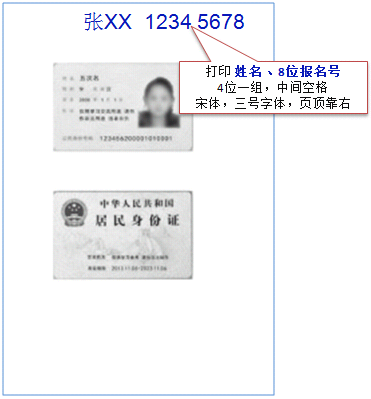 （二）学历材料毕业证书：查验原件，提交复印件一份。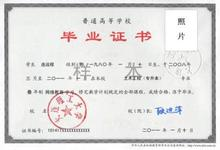 属部队院校、党校学历的申请人，须提供全国高等学校学生信息咨询与就业指导中心认证处出具的《中国高等教育学历认证报告》，查验原件，提交复印件一份。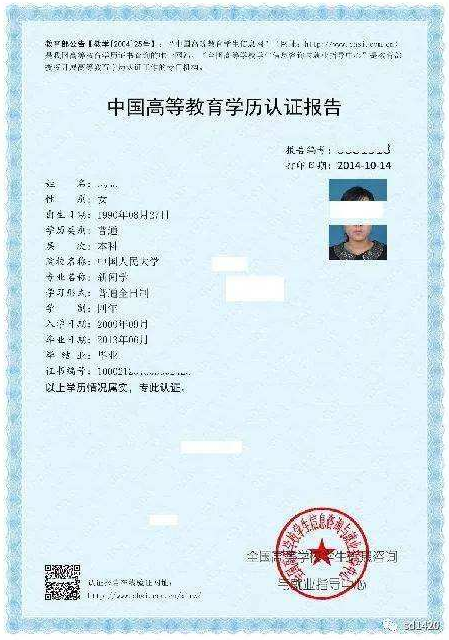 属港澳台地区高等学校或国外高等学校毕业的申请人，须提供教育部留学服务中心提供的认证书。查验原件，提交复印件一份。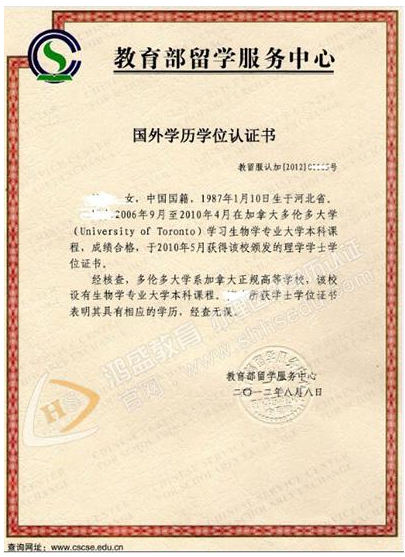 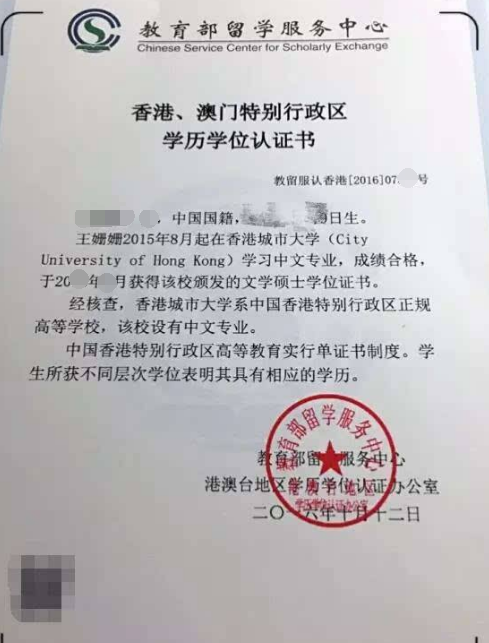 （三）《云南省教师资格人员体检表》查验原件，提交复印件一份。复印件要求：个人信息页、结论页、化验单（体检表的填写要求：每一小项必须有结论及医生签字，体检结论只允许填写“合格”或“不合格”，其他描述型的结论不予认可。）样式如下：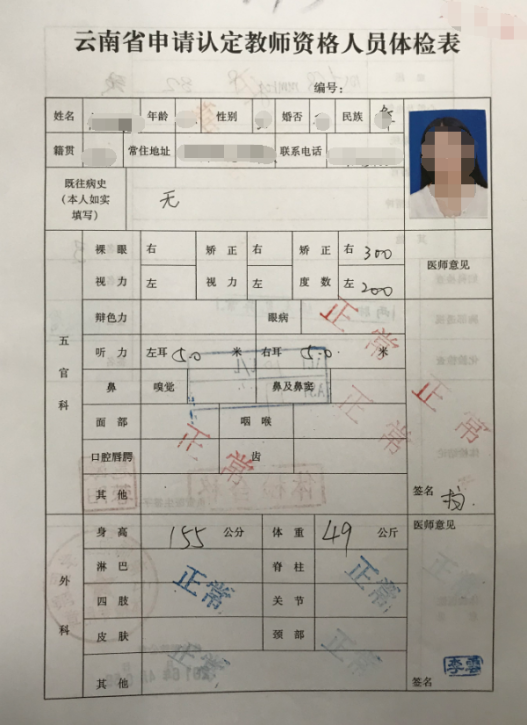 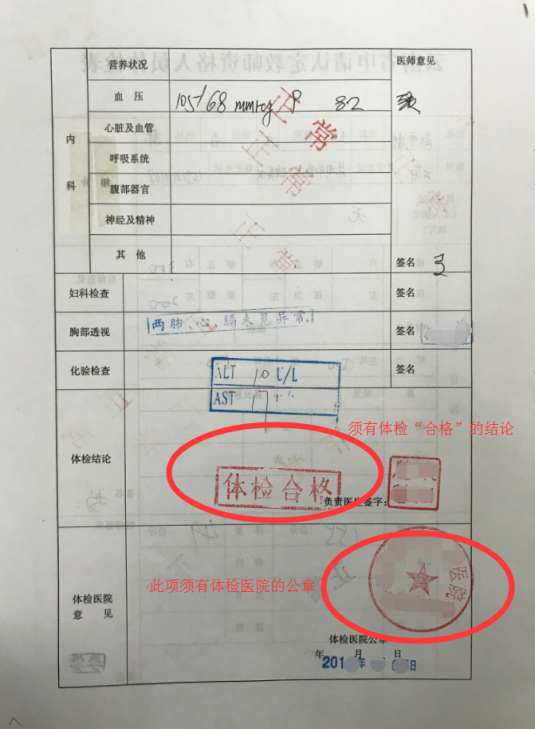 建议申请人携带《云南省申请教师资格人员体检办法》到医院先咨询能否出具相应结论再进行体检。（四）《中小学教师资格考试合格证明》或师范教育类毕业生学习成绩1.参加全国中小学教师资格考试合格的申请人可登录中国教育考试网（http://ntce.neea.edu.cn/html1/folder/1508/211-1.htm?sid=660）下载、打印。2.2016年及以前入学的全日制普通院校师范生、全日制教育硕士需提供含教育学、教育心理学的完整成绩单和教育实习鉴定表的原件和复印件一份。参照样式如下：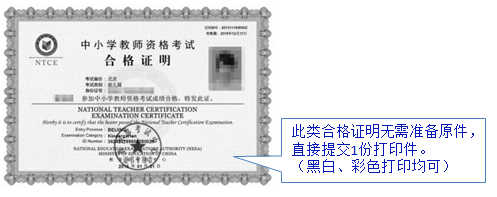 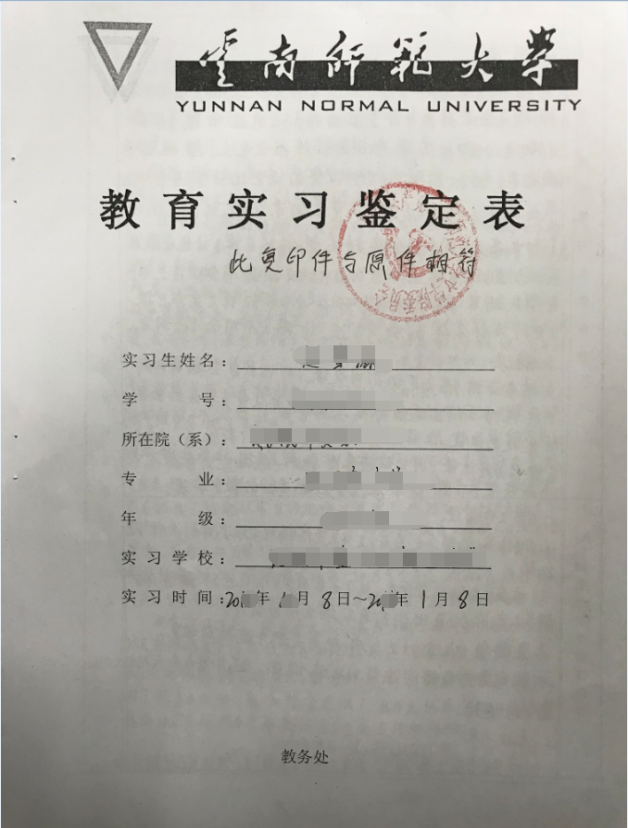 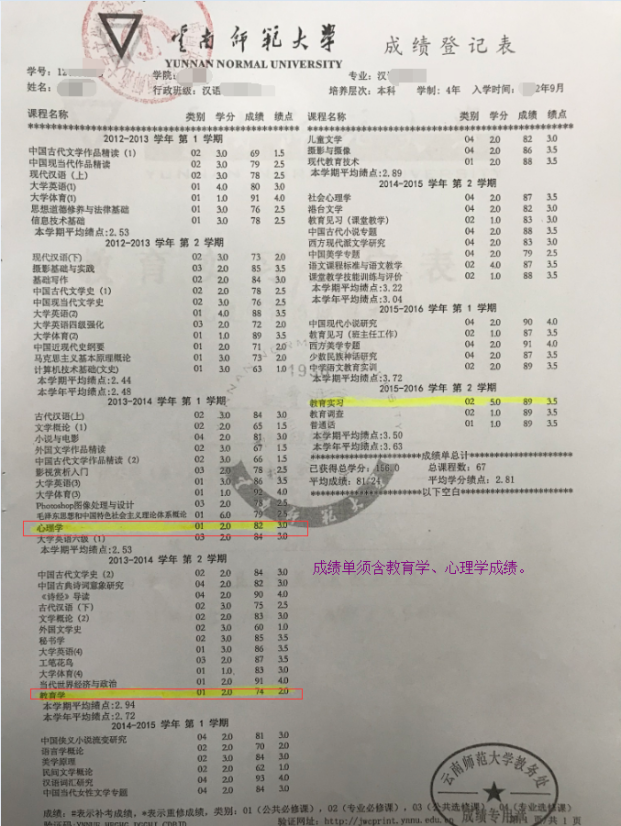 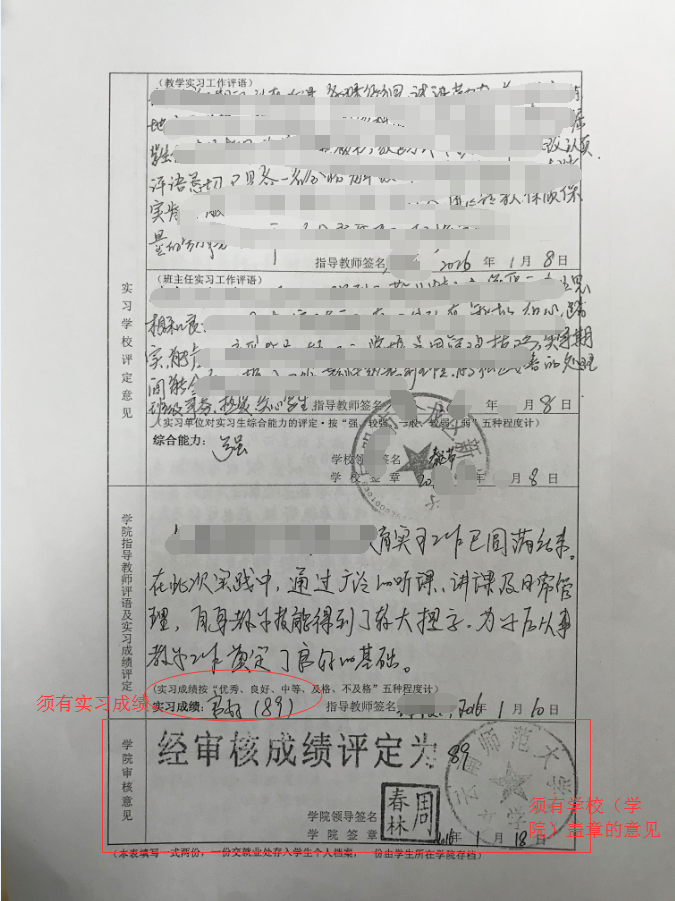 （五）办证照片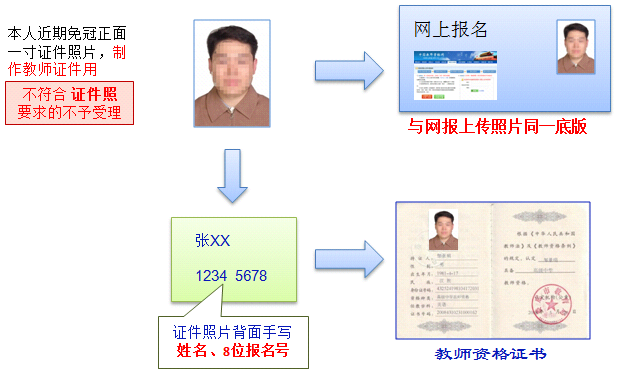 （六）户籍或云南省居住证1.户籍在耿马自治县的申请人携带户口薄，查验原件，提交复印件一份（将户主页和本人页复印至1张A4纸上）。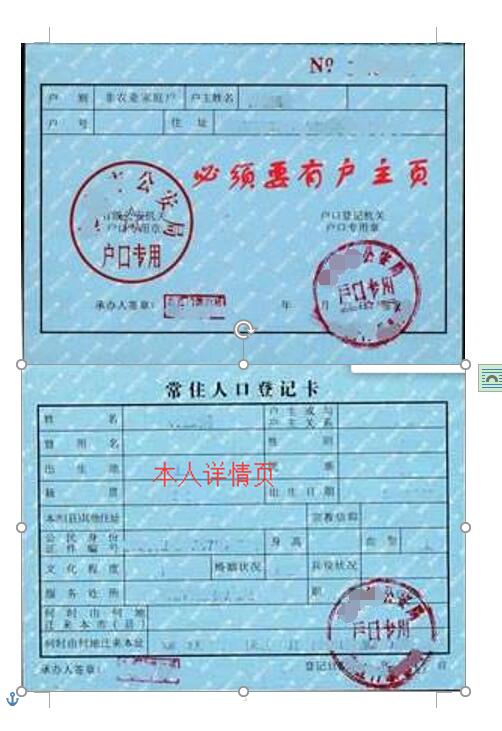 2.非耿马自治县户籍但持有耿马自治县公安机关签发并在有效期内的《云南省居住证》的申请人，需提供《云南省居住证》。查验原件，提交复印件一份（正反面复印到一张A4纸上）。（七）普通话等级证书查验原件，提交复印件一份。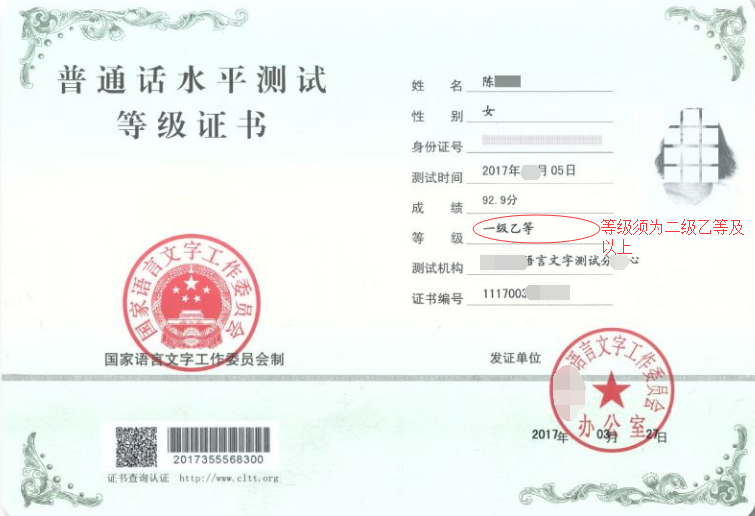 